COMISION  EDILICIA DE CULTURA Y TURISMOMINUTA DE TRABAJO DE LA COMISION EDILICIA DE CULTURA Y TURISMO DEL H AYUNTAMIENTO  DE SAN JUAN DE LOS LAGOS JALISCO.El día 30 de junio 2017 siendo las 1O:OOam, reunidos en las instalaciones que ocupa la sala de Cabildo del Ayuntamiento Municipal, en mi carácter de PRESIDENTA de la comisión edilicia de Cultura y Turismo, en los términos de los artículos 27, 37 fracción IX, 49 fracción IV, 50 de la Ley de Gobierno y Administración Pública Municipal del Estado de Jalisco; 39, 46, 78 del Reglamento de Ayuntamiento del Municipio de San Juan de los Lagos, Jalisco, de la ley de gobierno y administración pública municipal del estado de Jalisco con el objetivo de revisar la correspondencia del la presente comisión desarrollándose bajo el siguiente:ORDEN DEL OlAl.	Asistencia y verificación del Quórum Legal11.   Aprobación  del Orden del Día111.   Revisión de la correspondenciaIV. Asuntos GeneralesDESAHOGOl.	ASISTENCIA Y VERIFICACION DEL QUORUM LEGALEn uso de la voz el REGIDORA. MTRA. MARCELA BECERRA VILLA en su carácter de presidenta de la Comisión Edilicia de Cultura y Turismo, procedió a pasar lista de asistencia los miembros de esta Comisión haciéndose constar la asistencia de las siguientes integrantes de la Comisión Edilicia de Cultura.REGIDORA . C.   ADRIANA FLORES ZERMEÑO REGIDORA. C. RUT ARGELIA   GUTIÉRREZ MARTIN PRESIDENTA. MTRA. MARCELA BECERRA VILLATodos presentes en la Comisión Edilicia de Cultura y TurismoCOMISION EDILICIADE CULTURA Y TURISMOMINUTA DE TRABAJO DE LA COMISION EDILICIA DE CULTURA Y TURISMO DEL H AYUNTAMIENTO  DE SAN JUAN DE LOS LAGOS JALISCOSeñores y señoras para efecto de dar inicio a la minuta de trabajo de Comisión Edilicia de Cultura y Turismo de Ayuntamiento Correspondiente, se tiene una asistencia de 3 regidoras  incluyendo a la presidenta de la Comisión y vocales, por lo que existe Quórum Legal para su realización y por lo tanto los acuerdos que se tomen serán validos, en consecuencia procede a desahogar y proveer el siguiente.11. APROBACION  DEL ORDEN DEL DIAEn el desahogo Del segundo punto del Orden del día, en uso de la voz de la REGiDORA. MTRA MARCELA BECERRA VILLA, en su carácter de Presidenta de la Comisión Edilicia de Cultura, pone a su consideración para aprobación El Orden del Día propuesto, por lo que en votación se les pregunta a los integrantes de la Comisión edilicia de Cultura, si están acuerdo con la aprobación sírvanse levantando la mano.REGIDORA. C.   ADRIANA FLORES ZERMEÑO REGIDORA. C. RUT ARGELIA  GUTIÉRREZ MARTIN PRESIDENTA. MTRA. MARCELA BECERRA VILLASE APRUEBA por unanimidad de los presentes.11.      REVISION  DE  LA  CORRESPONDENCIAHago de su conocimiento que en sesión ordinaria de ayuntamiento numero 22 el día 29 de junio del presente año, se tomó un punto acuerdo que a la letra dice.ASUNTO GENERAL 3. Los padres de familia de las alumnas de la academia Danzart, mediante su escrito de fecha de 27 de junio del 2017, solicitan apoyo para cubrir los costos complementarios y acreedores de las becas otorgadas por parte de 'MDLD MUZA DE LA DANZA.. final nacional 2017, ya que solo cubre  la inscripción curso y cursos intensivos en el extranjero, mismo que se realizara en la cuidad de Lima Perú los días del 17 al 20 de agosto del presente año.COMISION  EDILICIADE CULTURA Y TURISMOLa presente solicitud se turna a comisión de cultura, facultando a las integrantes otorgar y distribuir apoyo económico hasta por la cantidad de 20,000.00 (VEINTE MIL PESOS 00/00 M.N) bajo el capitulo .- 4400 AYUDAS SOCIALES partida presupuesta! 443.-AYUDAS  SOCIALES A  INSTITUCIONES  DE ENSEÑANZA,  como estimulo  entrelas alumnas de bajos recursos económicos que dictamine la presente comisión.Como respuesta a la solicitud antes descrita las acciones a realizar son las siguientes .solicitar a la maestra una lista con números de teléfono y dirección de cada participantevisitar a sus domicilios y de manera cercana entrevistar a cada uno de las y losinteresadoshacer un análisis de la situación económica de cada uno de las y los solicitantes del apoyo.realizar un escrutinio de las y los solicitantes de menos recursos económicosexponer ante el pleno dicho veredictohacer entrega formal del apoyo a los seleccionadossin mas, el presente comunicado, solo constituye lo que en acuerdo ha determinado laComisión Edilicia de Cultura.IV. ASUNTOS GENERALESNo existe tema a tratarSeñoras Regidoras en virtud que ha sido agotado el orden del día se declara concluida la presente sesión siendo las 11:26am con fundamento dispuesto por el articulo 29 y 31 de la Ley de Gobierno y la Administración Publica Municipal del Estado de Jalisco.COMISION  EDILICIADE CULTllJRA Y TURISMOATENTAMENTE.SAN JUAN DE LOS LAGOS JALISCO 30 DE JUNIO 2017'J	...........--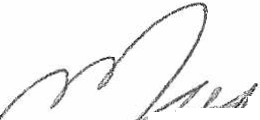 .-·'	.	--6MTBA.	RCELA BECERRA VILLAPRESIDENTE DE tÁ C   MISION EDILICIA DE CULTURA Y TURISMO4);1,#1//lFfr,c._, e HC. ADRIANA FLORES ZERMENOVOCAL DE LA COMISION EDILICIA DE CULTURAC	dt- REGIDORA. c. RUT ARGELIA GUT!É RTIN VOCAL DE LA COMISION EDILICIA	RA